Если тебе не с кем поделиться своими проблемами, тебя не понимают окружающие,  квалифицированные специалисты готовы помочь Вам в разрешении  возникших трудностей8-800-2000-122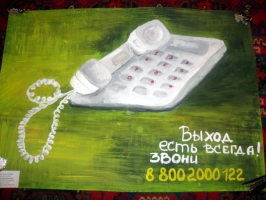 Если ты хочешь встретиться с психологом для решения своей проблемы, запишись по телефону 8(4822) 69-08-90Государственное бюджетное учреждение 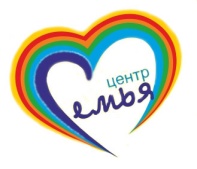 «Тверской областной Центр социальной помощи семье и детям»Адреса помощиИнформация для детей и подростков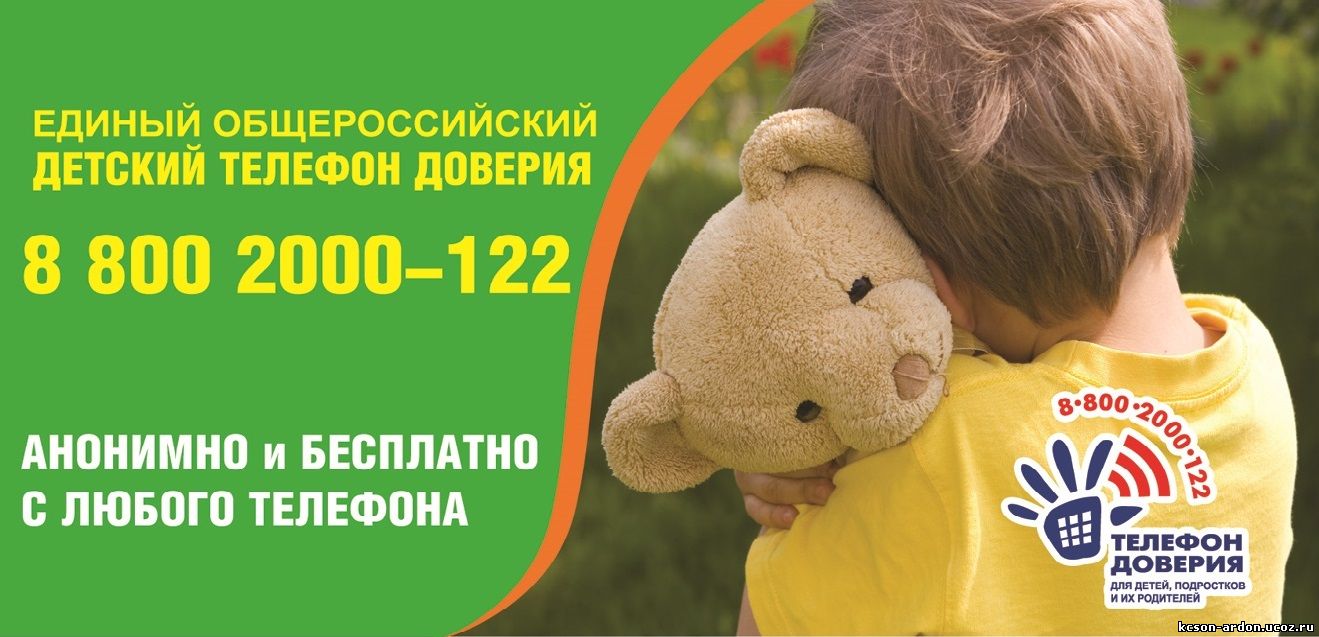 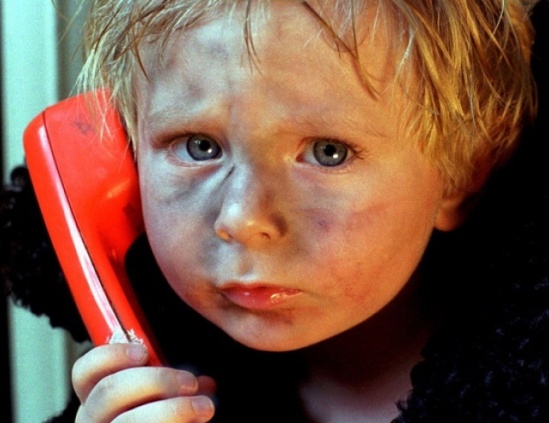 Тверь2016Круглосуточный телефон доверия Центра психического здоровья Центр суицидальной превенции и Кризисного центраЛиния помощи «Дети онлайн»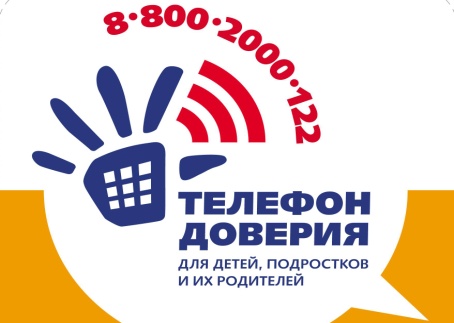 Линия помощи – консультации по вопросам Интернет-угроз